В апреле текущего года в МКОУ СОШ №1 с.п. Чегем 2 прошло внеклассное мероприятие « Вместе против коррупции» с обучающимися 10-11 классов. На мероприятии присутствовали работники подразделения по делам  несовершеннолетних, Управления образованияЦелью мероприятия были:-углубление теоретического уровня познания учащимися такого явления, как коррупция, причин возникновения, факторов, способствующих ее развитию;-воспитание активной жизненной позиции, усвоение учащимися практических мер по борьбе с коррупцией.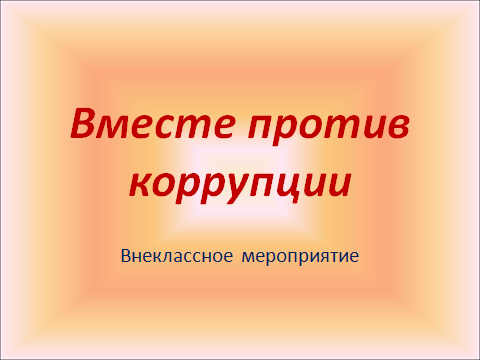 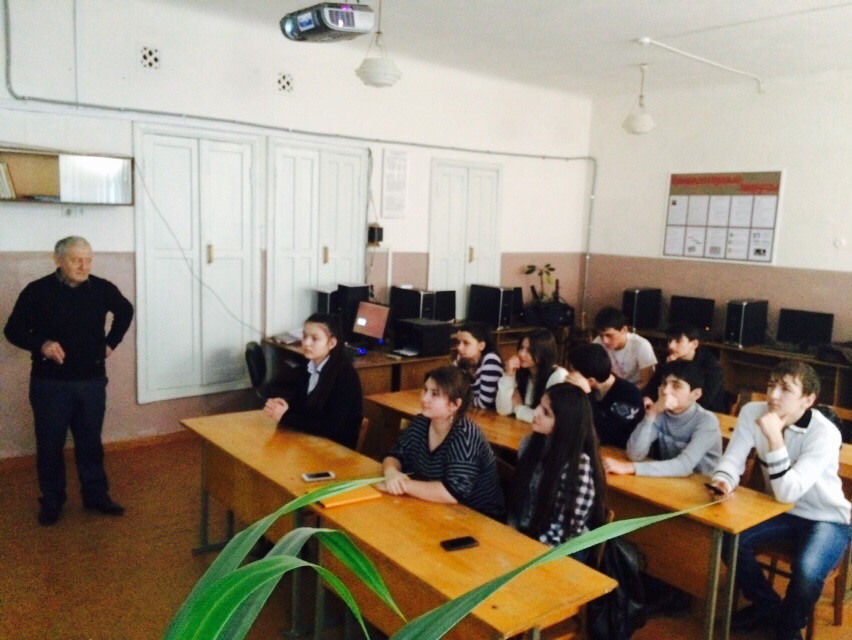 